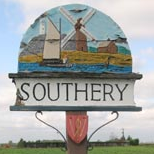 SOUTHERY PARISH COUNCIL Notice is hereby given that the Parish Council meeting is to be held on Monday 6th February 2017  at 7.00pm in Southery village hallYour attendance is requiredAGENDATo receive apologies for absenceTo record attendanceMinutes of last meetingMinutes of the meeting held on 5th December 2016 will be discussed and agreed.Declarations of interestMembers are invited to declare personal or prejudicial interests in items on the agenda. It is a requirement that declarations from a member include the nature of the interest and whether it is personal or prejudicial.Chairman’s report/updatesOne application was received for the position of Clerk. The Council requested that the current clerk stay in post. Clerk agreed to stay in post.Update on Werehen issues.Two members of the Parish Council attended a tour of Wissington sugar beet Factory.Structural report for village hall has been issued to all councilors for discussion.The telephone box will be removed from Upgate Street.Safer neighborhood area panel (SNAP) meeting was held on 1st February 2017Westcotec gave a training session on the data statistics from the SAM units on 06.06.17.CorrespondenceNotification of new house name: 3B Common Lane, WyndchimesResident of Lynn Road has written to Karl Rands, Norfolk Highway department regarding the unresolved flooding issues on Lynn Road.Email received from PC Emily Carter to introduce  herself: I am the Engagement Officer for the King’s Lynn and West Norfolk District and am responsible for community engagement locally. Our priority is to have increased contact with all our Parish Councils and to encourage two-way communication with you as we are aware that you currently do not receive regular information from us. We want to change this. From next month onwards, you will receive a monthly update with crime figures for your Parish which will be grouped together with a small number of neighbouring Parishes. You will also receive information about what is happening in your area as well as your neighbourhood’s priorities. Email received from Parishioner raising concerns about the amount of dog waste on churchgate street. Complaints have also been received regarding the same issues on Campsey Road.Planning applicationsApplication for the conversion of existing office to dwelling at Nicolson Machinery, 1 Westgate Street has been withdrawn.Payments for approvalDecemberClerks wages				 £311.20Expense				 £80.35C Wills 				 £67.05HMRC 					 £14.20K and M Lighting 			£83.05J D Signs 				£18.00Fraser Dawbarns			 £1185.00E.on streetlights			 £201.90E.on Streetlights			 £239.00K and M Lighting 			£312.00E.on playing field 			£10.78JanuaryClerks wages 				£243.00Expenses				 £37.90C Wills wages 			£68.30Expenses 				£10.00HMRC 					£17.20Pecks Lock				 £40.05 K & M lighting LED Rec Drive 	£624.00K & M lighting LED Campsey	 £312.00Anglian water burial  ground 	£8.66Anglian water playing field 		£11.57Matters requiring attentionClerk is awaiting quotes for the grass cutting this season.BMX track maintenanceRent review is due this year for land adjoining 63 Recreation Drive.Matters bought to the attention of the Council:Issues raised by the Council which are not on the agenda will be put forward to the next meeting of the Council; no decision will be taken at this meeting.Members of the public comments / questionsThe Next Parish Council meeting will be meeting will be held on 6th March 2017 at 7.00pm.